
город-герой Новороссийск Муниципальное автономное образовательное учреждениеЛицей «Морской технический»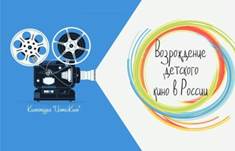 ДНЕВНИКСОЦИАЛЬНЫХ ПРАКТИКучастников проекта «Киноуроки в школах России»ФильмыФильмыФильмыФильмыФильмыФильмы№п/пфильммесяцпросмотробсуждениестраница в дневнике1«Хорошие песни»сентябрьсентябрьсентябрь42«Друг в беде не бросит»октябрьоктябрьоктябрь63«Не трус и не предатель»»ноябрьноябрьноябрь94«СНовым Годом,Раиса Родионовна»»декабрь  декабрьдекабрь115«За руку с Богом»январьянварьянварь136«Честь имею»февральфевральфевраль157«8 Марта»мартмарт март18